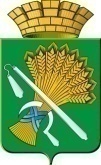 ГЛАВА КАМЫШЛОВСКОГО ГОРОДСКОГО ОКРУГАП О С Т А Н О В Л Е Н И Еот 13.04.2016 года № 393 г. Камышлов Об утверждении Перечня автомобильных дорог общего пользования местного значения, объектов улично-дорожной сетиКамышловского городского округа, подлежащих ремонту в 2016 годуВ соответствии с пунктом 5 части 1 статьи 16 Федерального закона от 06.10.2003 года № 131-ФЗ «Об общих принципах организации местного самоуправления в Российской Федерации», постановлением Правительства свердловской области от 18.12.2015 года № 1148-ПП «Об утверждении распределения иных межбюджетных трансфертов из областного бюджета местным бюджетам, предоставление которых предусмотрено государственной программой Свердловской области «Развитие транспорта, дорожного хозяйства, связи и информационных технологий Свердловской области до 2022 года» между муниципальными образованиями, расположенными на территории свердловской области, в 2016 году на строительство, реконструкцию, капитальный ремонт, ремонт автомобильных дорог общего пользования местного значения в рамках подпрограммы "Развитие и обеспечение сохранности сети автомобильных дорог на территории Свердловской области", постановлением главы Камышловского городского округа от 14.11.2013 года № 2028 «Об утверждении муниципальной программы «Развитие социально-экономического комплекса Камышловского городского округа до 2020 года», Уставом Камышловского городского округа, глава Камышловского городского округаПОСТАНОВИЛ:Утвердить Перечень автомобильных дорог общего пользования местного значения, объектов улично-дорожной сети Камышловского городского округа, подлежащих ремонту в 2016 году.2. Опубликовать настоящее постановление в газете «Камышловские известия» и разместить на официальном сайте Камышловского городского округа в информационно-коммуникационной сети Интернет.	 3. Контроль за исполнением настоящего постановления возложить на заместителя главы администрации Камышловского городского округа Тимошенко О.Л.Глава  Камышловского городского округа                                          М.Н. Чухарев                           ПЕРЕЧЕНЬАВТОМОБИЛЬНЫХ ДОРОГ ОБЩЕГО ПОЛЬЗОВАНИЯ МЕСТНОГО ЗНАЧЕНИЯ, ОБЪЕКТОВ УЛИЧНО-ДОРОЖНОЙ СЕТИ КАМЫШЛОВСКОГО ГОРОДСКОГО ОКРУГА, ПОДЛЕЖАЩИХ РЕМОНТУ В 2016 ГОДУУТВЕРЖДЕНпостановлением главыКамышловского городского округаот 13.04.2016 года № 393N п/пНаименование населенного пунктаНаименование объектаМощностьМощностьСтоимость в ценах соответствующих лет (рублей)Стоимость в ценах соответствующих лет (рублей)Стоимость в ценах соответствующих лет (рублей)N п/пНаименование населенного пунктаНаименование объектакв. мп. мвсегов том числев том числеN п/пНаименование населенного пунктаНаименование объектакв. мп. мвсегообластной бюджетместный бюджет123456781.Камышловский городской округРемонт тротуаров на территории Камышловского ГО3190333,003030816,00159517,002.Камышловский городской округРемонт ул.Молокова от ул.Леваневского до ул.Механизаторов539752,00512764,0026988,003.Камышловский городской округРемонт ул.Новая от ул.Строителей до ул.Энергетиков2042142,001940034,00102108,004.Камышловский городской округРемонт ул.Насоновская от дома № 14 до перекрестка с ул.Ирбитской1511374,001435805,0075569,005.Камышловский городской округРемонт ул.Стаханова от ул.Механизаторов до ул. Боровой256377,00243558,0012819,006.Камышловский городской округРемонт автодорог на территории Камышловского ГО4132423,723925802,00206621,72Итого:Итого:Итого:11672401,7211088780,00583621,7211672401,7210000000,001672401,72